ما همه عاشق محمد هستیم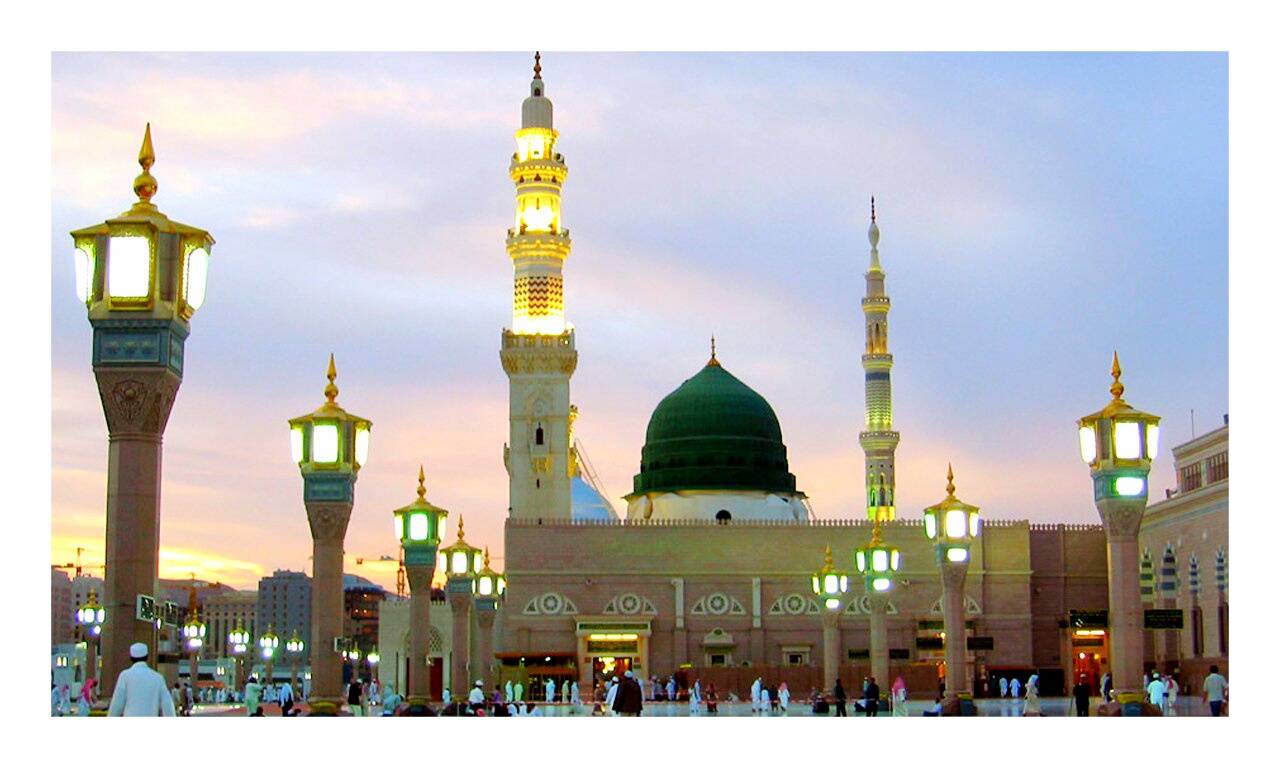 